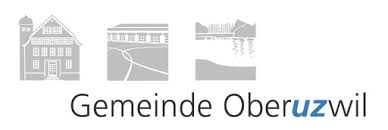 Auftrag zur Vorbereitung einesHandänderungsvertrages	Grundbuchamt	Flawilerstrasse 3, 9242 Oberuzwil	Telefon 071 950 48 60 / Telefax 071 950 48 09	E-Mail: grundbuchamt@oberuzwil.ch	www.oberuzwil.chBitte senden Sie dieses Formular ausgefüllt und unterzeichnet an das Grundbuchamt Oberuzwil.Ort, Datum:		     Der Auftraggeber:	     1.VeräussererA.B.Name, Vornamen / FirmaAdresse, Wohnort Zivilstand	verheiratet	in eingetragener Partnerschaft	nicht verheiratet	verheiratet	in eingetragener Partnerschaft	nicht verheiratetEhevertrag	ja	  nein	Datum Ehevertrag:       	ja	  nein	Datum Ehevertrag:       Güterstand	Errungenschaftsbeteiligung	Gütergemeinschaft	Gütertrennung	altrechtliche GüterverbindungTelefonE-Mail2.ErwerberA.B.Name, Vornamen / FirmaAdresse, Wohnort GeburtsdatumHeimatort(e) oderStaatsangehörigkeit
mit BewilligungsartZivilstand	verheiratet	in eingetragener Partnerschaft	nicht verheiratet 	verheiratet	in eingetragener Partnerschaft	nicht verheiratet Ehevertrag	ja	  nein	Datum Ehevertrag:       	ja	  nein	Datum Ehevertrag:       Güterstand	Errungenschaftsbeteiligung	Gütergemeinschaft	Gütertrennung	altrechtliche GüterverbindungEigentumsverhältnis	Alleineigentum	 Miteigentum zu      	 Gesamteigentum	Alleineigentum	 Miteigentum zu      	 GesamteigentumTelefonE-Mail3.HandänderungsobjekteHandänderungsobjekteGrundstück Nr. / LageGrundstück Nr. / Lage4.PfandrechtePfandrechteaktuelle Belehnung Fr.       unbelehntGläubiger/inGläubiger/inAnsprechperson / Tel.Ansprechperson / Tel.5.ÜbernahmepreisÜbernahmepreisFr.      	und wird wie folgt getilgt:Fr.      	und wird wie folgt getilgt:Fr.      	und wird wie folgt getilgt:Fr.bereits bezahlt am      bereits bezahlt am      bereits bezahlt am      Fr. Übernahme Hypothek oder Ablösung bestehender Hypotheken Übernahme Hypothek oder Ablösung bestehender Hypotheken Übernahme Hypothek oder Ablösung bestehender HypothekenFr.Barzahlung bei VertragsunterzeichnungBarzahlung bei VertragsunterzeichnungBarzahlung bei VertragsunterzeichnungFr.Banküberweisung per Datum      	  mit ZahlungsversprechenBankverbindung:      IBAN Nr. CH     Banküberweisung per Datum      	  mit ZahlungsversprechenBankverbindung:      IBAN Nr. CH     Banküberweisung per Datum      	  mit ZahlungsversprechenBankverbindung:      IBAN Nr. CH     Fr.Verrechnung mit      	per Datum      Verrechnung mit      	per Datum      Verrechnung mit      	per Datum      Fr.6.Weitere VertragsbestimmungenWeitere VertragsbestimmungenWeitere VertragsbestimmungenBesitzesantritt (Übergang von Nutzen/Lasten/Gefahr)Datum:      Datum:      Handänderungssteuern und Grundbuch-gebühren zulasten	Veräusserer	Erwerber	je zur Hälfte	andere Abmachung:      Vermessungs- und Vermarkungskosten 
(Geometer) zulasten	Veräusserer	Erwerber	je zur Hälfte	andere Abmachung:      Sicherstellung Grundstückgewinnsteuer	ja (Unterlagen durch Veräusserer an Kant. Steueramt)	nein	ja (Unterlagen durch Veräusserer an Kant. Steueramt)	neinMiet- und/oder Pachtverträge	ja	 neinÜbernahme Handänderungsobjekt	geräumt/gereinigt	 besenrein	 wie gesehen	geräumt/gereinigt	 besenrein	 wie gesehenAbrechnung über Abgaben per Besitzes-antritt (Grundsteuern, Mietzinseinnahmen etc.)	ja, ausseramtlich	 inkl. Heizöl	nein	ja, ausseramtlich	 inkl. Heizöl	neinInventar	nein	ja, im Kaufpreis inbegriffen im Wert von Fr.      	nein	ja, im Kaufpreis inbegriffen im Wert von Fr.      7.Allfällige weitere Bestimmungen, die in den Vertrag aufzunehmen sind:8.Vertragsentwurf an	Veräusserer	Erwerber	Weitere:      Kontaktadresse für allfällige Rückfragen:Kontaktadresse für allfällige Rückfragen:Name, VornameTelefon / E-Mail